СХЕМА ГРАНИЦ РЫБОВОДНОГО УЧАСТКА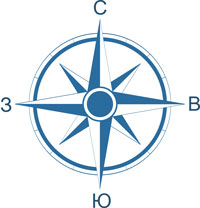 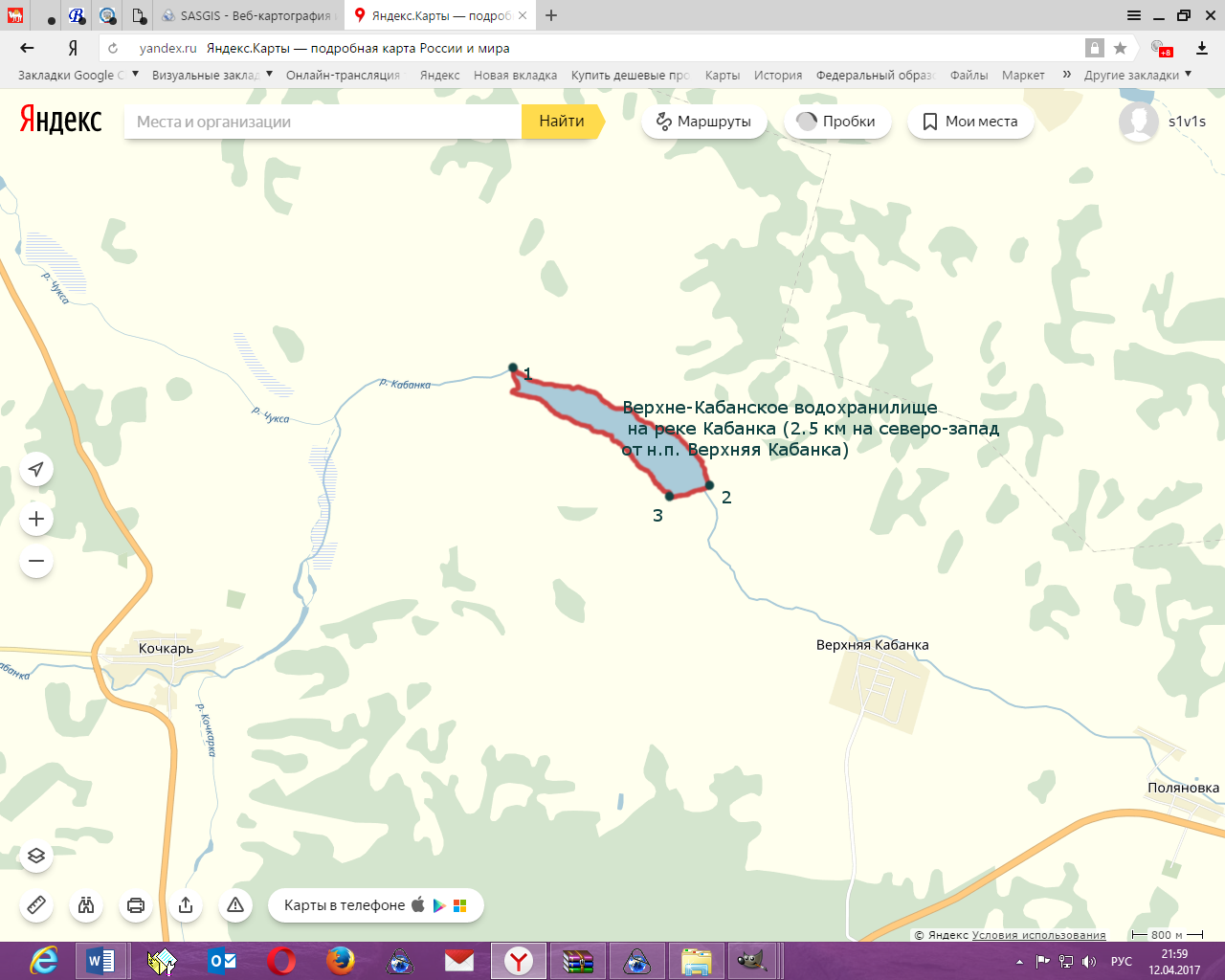 Масштаб 1:25000Условные обозначения:                Границы рыбоводного участка;           Точки границ рыбоводного участка.Наименование рыбоводного участкаПлощадь рыбовод-ного участка, гаПлощадь водного объекта, гаГеографические координаты рыбоводного участкаГеографические координаты рыбоводного участкаГеографические координаты рыбоводного участкаЦель исполь- зования рыбоводного участкаМесто располо- жения рыбоводногоучасткаНаименование рыбоводного участкаПлощадь рыбовод-ного участка, гаПлощадь водного объекта, га№ точкиС.Ш.В.Д.Цель исполь- зования рыбоводного участкаМесто располо- жения рыбоводногоучасткаВерхне-Кабанское водохранилище на реке Кабанка (2,5 км на северо-запад от н.п. Верхняя Кабанка)40,040,012354°28’17”54°27’33”54°27’29”60°51’49”60°53’53”60°53’28”Товарное рыбоводствоПластовский муниципальный район